Пленум Межправительственной научно-политической
платформы по биоразнообразию и экосистемным услугамВторая сессияАнталия, Турция, 9–14 декабря 2013 годаПредварительная повестка дня1.	Открытие сессии.2.	Организационные вопросы:а)	утверждение повестки дня и организация работы;b)	положение дел с членским составом Платформы;c)	допуск наблюдателей на вторую сессию Пленума Платформы.3.	Полномочия представителей.4.	Первоначальная программа работы Платформы:а)	программа работы на 2014-2018 годы;b)	концептуальные рамки.5.	Финансовая и бюджетная основа Платформы:а)	бюджет на 2014-2018 годы;b)	варианты для Целевого фонда;c)	финансовые процедуры.6.	Правила и процедуры деятельности Платформы:а)	региональная структура Многодисциплинарной группы экспертов;b)	обзор административных процедур для отбора членов Многодисциплинарной группы экспертов;c)	процедуры подготовки, рецензирования, согласования, утверждения, одобрения и опубликования докладов об оценке и других материалов Платформы;d)	политика и процедуры в отношении допуска наблюдателей;e)	политика в отношении коллизии интересов.7.	Информационное обеспечение и привлечение заинтересованных сторон:а)	стратегия в сфере информационно-пропагандистской деятельности;b)	стратегия привлечения заинтересованных сторон;c)	руководящие указания в отношении стратегических партнерств.8.	Организационные меры: механизмы развития совместных партнерств Организации Объединенных Наций в интересах работы Платформы и ее секретариата.9.	Предварительная повестка дня, сроки и место проведения будущих сессий Пленума.10.	Принятие решений и доклада о работе сессии.11.	Закрытие сессии.___________________ОРГАНИЗАЦИЯ
ОБЪЕДИНЕННЫХ 
НАЦИЙ ОРГАНИЗАЦИЯ
ОБЪЕДИНЕННЫХ 
НАЦИЙ ОРГАНИЗАЦИЯ
ОБЪЕДИНЕННЫХ 
НАЦИЙ EPIPBES/2/1IPBES/2/1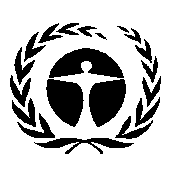 Программа Организации Объединенных Наций по окружающей средеDistr.:  General5 September 2013RussianOriginal:  EnglishDistr.:  General5 September 2013RussianOriginal:  English